Květinkový den v ZŠ Kunín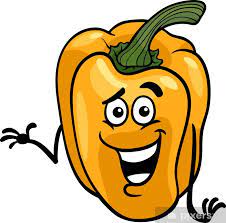 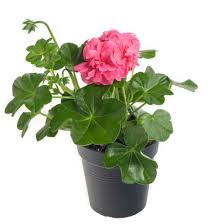 úterý 11.5.2021   10 - 16 hodinprodej ve skleníku na školní zahraděNa prodej budou: rajčata a papriky (různé druhy), cukety, dýně, měsíční jahody, celer, různé bylinky (majoránka, bazalka, máta, libeček, tymián, oregano), mochyně jedlá, muškáty, macešky (violky), salvie, jiřinky, aksamitky, slunečnice, přísada salátu, kedluben (modrý a bílý), gigant, zelí (pozdní, letní i červené), růžičková kapusta, kapusta, brokolice, květák. 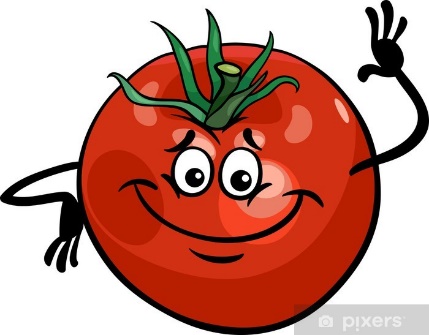 inf. na tel. 703 678 048                                              TĚŠÍME SE NA VÁS!